图：在深圳参观学习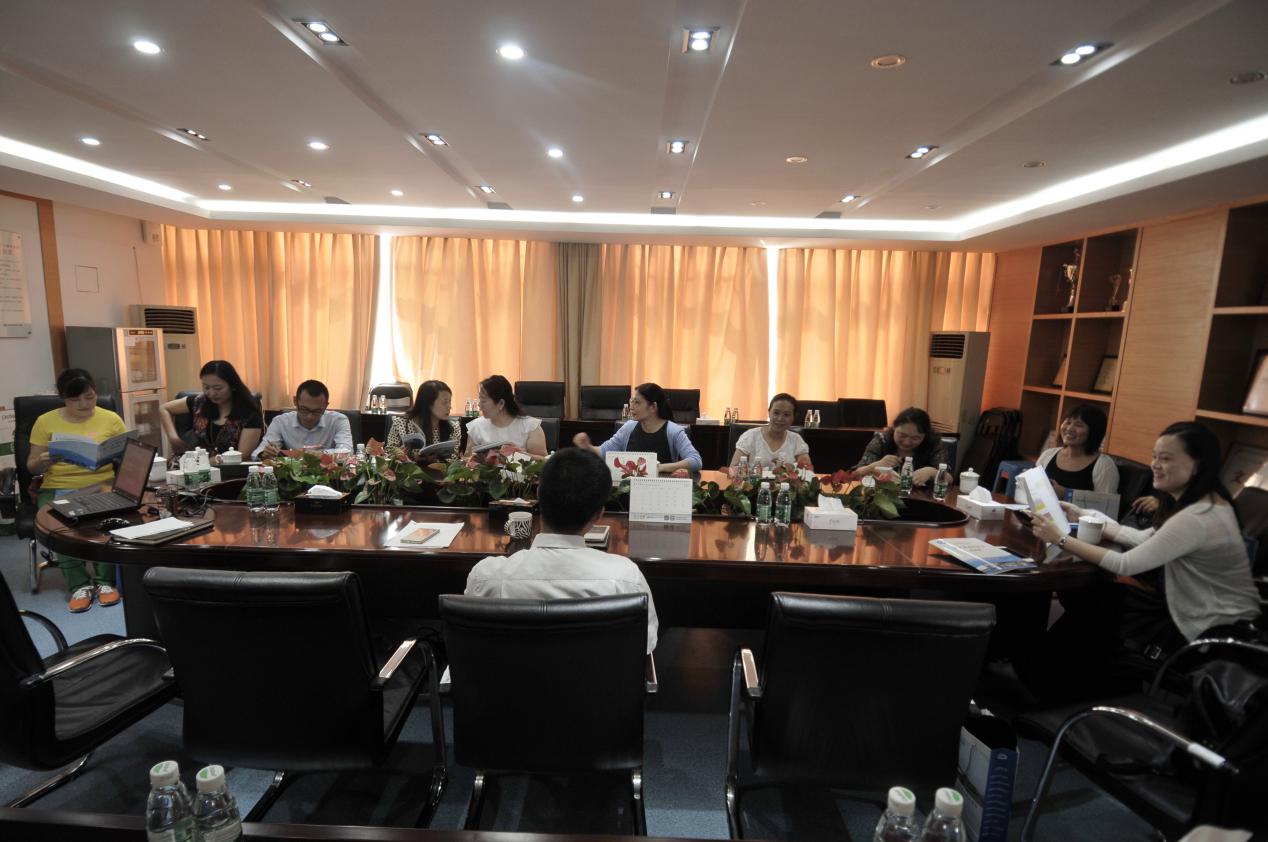 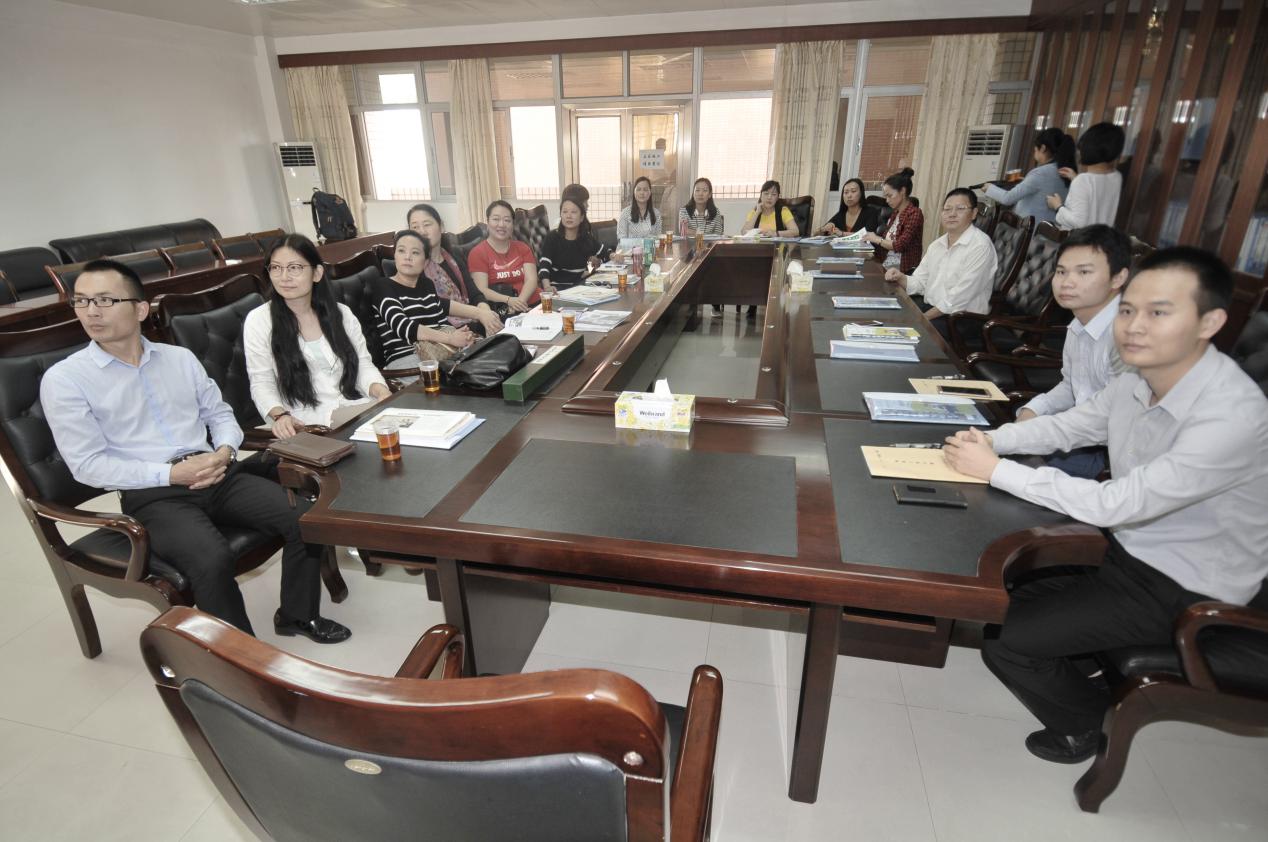 